ПОСТАНОВЛЕНИЕО внесении изменений в постановление Администрации города Шарыпово от 30.04.2013г. № 84 «Об утверждении расстояния к некоторым организациям и (или) объектам до границ прилегающих территорий, на которых не допускается розничная продажа алкогольной продукции на территории муниципального образования города Шарыпово»В соответствии с Федеральным законом от 22.11.1995 № 171-ФЗ 
«О государственном регулировании производства и оборота этилового спирта, алкогольной и спиртосодержащей продукции и об ограничении потребления (распития) алкогольной продукции», Федеральным законом 
от 06.10.2003 № 131-ФЗ «Об общих принципах организации местного самоуправления в Российской Федерации», постановлением Правительства РФ от 23.12.2020 № 2220 «Об утверждении Правил определения органами местного самоуправления границ прилегающих территорий, на которых не допускается розничная продажа алкогольной и розничная продажа алкогольной продукции при оказании услуг общественного питания», руководствуясь ст. 34 Устава города ШарыповоПОСТАНОВЛЯЮ:Внести в постановление Администрации города Шарыпово от 30.04.2013г. № 84 «Об утверждении расстояния к некоторым организациям и (или) объектам до границ прилегающих территорий, на которых не допускается розничная продажа алкогольной продукции на территории муниципального образования города Шарыпово» (в ред. от 17.07.2015 № 136) следующие изменения:в преамбуле постановления слова «постановлением Правительства РФ от 27.12.2012 № 1425 «Об определении органами государственной власти субъектов Российской Федерации мест массового скопления граждан и мест нахождения источников повышенной опасности, в которых не допускается розничная продажа алкогольной продукции, а также определении органами местного самоуправления границ прилегающих к некоторым организациям и объектам территорий, на которых не допускается розничная продажа алкогольной продукции» заменить словами «постановлением Правительства РФ от 23.12.2020 № 2220 «Об утверждении Правил определения органами местного самоуправления границ прилегающих территорий, на которых не допускается розничная продажа алкогольной и розничная продажа алкогольной продукции при оказании услуг общественного питания».2. Контроль за исполнением настоящего постановления возложить на Первого заместителя Главы города Шарыпово Д.В. Саюшева.3. Постановление вступает в силу в день, следующий за днем его официального опубликования в периодическом печатном издании «Официальный вестник города Шарыпово» и подлежит размещению в сети Интернет на официальном сайте муниципального образования города Шарыпово Красноярского края (www.gorodsharypovo.ru).Глава города Шарыпово     		          	             	                      В.Г. Хохлов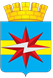 АДМИНИСТРАЦИЯ ГОРОДА ШАРЫПОВО КРАСНОЯРСКОГО КРАЯ16.01.2023                             № 18